Notification of Non-Substantial/Minor Amendments(s) for NHS StudiesThis template must only be used to notify NHS/HSC R&D office(s) of amendments, which are NOT categorised as Substantial Amendments. If you need to notify a Substantial Amendment to your study then you MUST use the appropriate Substantial Amendment form in IRAS. Instructions for using this templateFor guidance on amendments refer to http://www.hra.nhs.uk/research-community/during-your-research-project/amendments/This template should be completed by the CI and optionally authorised by Sponsor, if required by sponsor guidelines. This form should be submitted according to the instructions provided for NHS/HSC R&D at http://www.hra.nhs.uk/research-community/during-your-research-project/amendments/which-review-bodies-need-to-approve-or-be-notified-of-which-types-of-amendments/ . If you do not submit your notification in accordance with these instructions then processing of your submission may be significantly delayed. Study InformationSummary of amendment(s) This template must only be used to notify NHS/HSC R&D office(s) of amendments, which are NOT categorised as Substantial Amendments. If you need to notify a Substantial Amendment to your study then you MUST use the appropriate Substantial Amendment form in IRAS. Declaration(s) Full title of study:Open, multi-centre, randomised controlled trial of cardiac output-guided fluid therapy with low dose inotrope infusion compared to usual care in patients undergoing major elective gastrointestinal surgery (OPTIMISE II).IRAS Project ID:209688	Sponsor Amendment Notification number:Minor amendment 6Sponsor Amendment Notification date:21/08/2018Details of Chief Investigator:Details of Chief Investigator:Name [first name and surname]Rupert PearseAddress:Adult Critical Care UnitRoyal London HospitalWhitechapelLondonUnited KingdomPostcode:E1 1BBContact telephone number:+44 (0)20 3594 0351Email address:r.pearse@qmul.ac.ukDetails of Lead Sponsor:Details of Lead Sponsor:Name:Queen Mary University LondonContact email address:sponsorsrep@bartshealth.nhs.ukDetails of Lead Nation:Name of lead nationdelete as appropriateEngland If England led is the study going through CSP?delete as appropriateYesName of lead R&D office:Joint Research Management Office (QMUL, Bart’s Health NHS Trust)No.
Brief description of amendment
(please enter each separate amendment in a new row)Amendment applies to 
(delete/ list as appropriate)Amendment applies to 
(delete/ list as appropriate)List relevant supporting document(s), including version numbers
(please ensure all referenced supporting documents are submitted with this form)List relevant supporting document(s), including version numbers
(please ensure all referenced supporting documents are submitted with this form)R&D category of amendment 
(category A, B, C)For office use onlyNo.
Brief description of amendment
(please enter each separate amendment in a new row)NationSitesDocumentVersion1Addition of sitesEnglandAll sites or list affected sitesBarking, Havering and Redbridge University Hospitals NHS Trust – Queen’s Hospital N/AN/A1Addition of sitesNorthern IrelandAll sites or list affected sitesN/AN/A1Addition of sitesScotlandAll sites or list affected sitesN/AN/A1Addition of sitesWalesAll sites or list affected sitesN/AN/ADeclaration by Chief InvestigatorI confirm that the information in this form is accurate to the best of my knowledge and I take full responsibility for it.I consider that it would be reasonable for the proposed amendment(s) to be implemented.Signature of Chief Investigator:      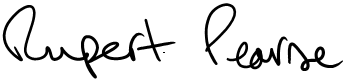 Print name: Professor Rupert PearseDate: 21st August 2018Optional Declaration by the Sponsor’s Representative (as per Sponsor Guidelines)The sponsor of an approved study is responsible for all amendments made during its conduct. The person authorising the declaration should be authorised to do so. There is no requirement for a particular level of seniority; the sponsor’s rules on delegated authority should be adhered to.I confirm the sponsor’s support for the amendment(s) in this notification.Signature of sponsor’s representative: …….………………………………Print name:…….………………………………Post: …….………………………………Organisation:…….………………………………Date:…………………………………….